CURRICULUM VITAEPERSONAL DETAILS 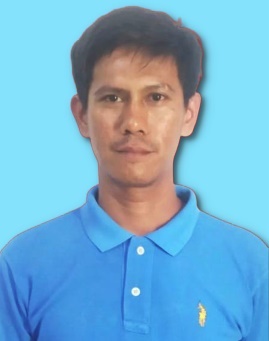  N a m e 			: Hajili Place / Date of Birth	 	: Serang / 12 April 1984 Gender				: Male Nationality 			: Indonesia Current Address		: Komplek Pesona Cilegon Cluster Casa Grande Contact Number		: 0821 1323 0493KEY SKILLSTECHNICAL SKILLSTubular InspectionNDT InspectionCERTIFICATION & TRAININGDS-1, 2014, conducted by TH Hill AssociatesT-Bosiet, 2017, conducted by Barron InternationalASNT MT Lv. II, 2016, conducted by Aminudin IdrisASNT PT Lv. II, 2016, conducted by Aminudin IdrisEDUCATIONBachelor Degree of Industial Engineering, 2008, Sultan Ageng Tirtayasa, SerangEMPLOYMENTINSPECTORPT. INSPEKTINDO SINERGI PERSADA	March 2022 – Present	Job Description:Perform Thorough Examination; Inspection and/or Testing of equipment or related engineering services, with wide scope techniques of Visual Inspection, Dimensional conformity, NDT and Functional Test.Conduct, witness, analyze and justify the result of testing which may require during examination according to the statutory regulation, standard and/or acceptable practice. (e.g. NDT, Proof Load Testing, Destructive test, etc.)Project Description:PT.Schlumberger Geophysic Nusantara, Cikarang BaseINSPECTORPT. LEKOM MARAS2009 - 2022Job Description :Casing and Tubing field inspection and Mill Heat treatment and Threading Surveillance as per API 5CT, API 5B, API RP 5C1 and Manufacturer’s premium proprietary grades and connectionsInspection and preservation services of OCTGInspection and preservation services of Drill Pipe, BHA, fishing tool, drilling toolNDT Inspection (MT and PT)Project  Description: Tubular Inspection services and reconditioning, 2010, PT. Magma (Star Energy), Pangalengan BandungEpoxy and Three layer painting with Jotun for Vico Project, 2010, PT. KHI Cilegon, BantenTubular Inspection Threading Surveillance and Inspection of New Tubular, 2011, PT. SPIJ, CilegonTubular Inspection Services and Reconditioning, 2011, PT. BP Tangguh, PapuaTubular Inspection Services and Reconditioning, 2011, ConocoPhillips Indonesia, NatunaTubular Inspection Services and Reconditioning, 2011, Petronas Carigali, Lamongan Shore BaseTubular Inspection Services and Reconditioning, 2012, ConocoPhillips Indonesia, NatunaMPI and Inspection Drilling Tools, 2012, Bormindo Nusantara, Subang West JavaTubular Inspection Threading Surveillance, 2012, PHW-WMO and Petro Oil, TangerangTubular Inspection Threading Surveillance and Inspection of New Tubular, 2013, PT. SPIJ, CilegonTubular Inspection Services and Reconditioning, 2017, ConocoPhillips Indonesia, NatunaTubular Inspection Services and Reconditioning, 2017, ConocoPhillips Indonesia, PalembangTubular Inspection Services and Reconditioning, 2017, Medco Energi , NatunaTubular Inspection Threading Surveillance and Inspection of New Tubular, 2017, Medco Energi, CilegonInspection of Well Head and Christmast Tree, 2019, HCMLTubular Inspection Services and Reconditioning, 2019, HCML, BanyuwangiDrill Stem Inspection and NDT Rig Inspection, API RP 8B, and Ds-1 standart, 2020, Bormindo Nusantara.No.COMPANY NAMEWORK PERIODEEXPERIENCE1PT Inspektindo Sinergi PersadaMarch 2022 – Present2 months2PT Lekom Maras2009 - 202213 yearsTOTAL EXPERIENCETOTAL EXPERIENCETOTAL EXPERIENCE13 years 2 months